Learning Objectives for the week:   Reading:To anticipate what happens next in a story. Phonics:To sort objects and pictures that start with the same sound. To hear the sound ‘P’ in cvc words. Writing:To use their name card (that went home at Christmas) to practise copying letters from their name. (Please encourage your child to do this daily)Maths: To recognise the number 8 and recite numbers 1-8. To practise writing the number 8. Learning Objectives for the week:   Reading:To anticipate what happens next in a story. Phonics:To sort objects and pictures that start with the same sound. To hear the sound ‘P’ in cvc words. Writing:To use their name card (that went home at Christmas) to practise copying letters from their name. (Please encourage your child to do this daily)Maths: To recognise the number 8 and recite numbers 1-8. To practise writing the number 8. Learning Objectives for the week:   Reading:To anticipate what happens next in a story. Phonics:To sort objects and pictures that start with the same sound. To hear the sound ‘P’ in cvc words. Writing:To use their name card (that went home at Christmas) to practise copying letters from their name. (Please encourage your child to do this daily)Maths: To recognise the number 8 and recite numbers 1-8. To practise writing the number 8. Learning Objectives for the week:   Reading:To anticipate what happens next in a story. Phonics:To sort objects and pictures that start with the same sound. To hear the sound ‘P’ in cvc words. Writing:To use their name card (that went home at Christmas) to practise copying letters from their name. (Please encourage your child to do this daily)Maths: To recognise the number 8 and recite numbers 1-8. To practise writing the number 8. Learning Objectives for the week:   Reading:To anticipate what happens next in a story. Phonics:To sort objects and pictures that start with the same sound. To hear the sound ‘P’ in cvc words. Writing:To use their name card (that went home at Christmas) to practise copying letters from their name. (Please encourage your child to do this daily)Maths: To recognise the number 8 and recite numbers 1-8. To practise writing the number 8. Learning Objectives for the week:   Reading:To anticipate what happens next in a story. Phonics:To sort objects and pictures that start with the same sound. To hear the sound ‘P’ in cvc words. Writing:To use their name card (that went home at Christmas) to practise copying letters from their name. (Please encourage your child to do this daily)Maths: To recognise the number 8 and recite numbers 1-8. To practise writing the number 8. Learning Objectives for the week:   Reading:To anticipate what happens next in a story. Phonics:To sort objects and pictures that start with the same sound. To hear the sound ‘P’ in cvc words. Writing:To use their name card (that went home at Christmas) to practise copying letters from their name. (Please encourage your child to do this daily)Maths: To recognise the number 8 and recite numbers 1-8. To practise writing the number 8. Learning Objectives for the week:   Reading:To anticipate what happens next in a story. Phonics:To sort objects and pictures that start with the same sound. To hear the sound ‘P’ in cvc words. Writing:To use their name card (that went home at Christmas) to practise copying letters from their name. (Please encourage your child to do this daily)Maths: To recognise the number 8 and recite numbers 1-8. To practise writing the number 8. DAY & TIMEREGISTRATIONAM group- 9:30-9:40PM group-12:30-12:45ADULT LEDAM group- 9:40-9:55PM group- 12:45-13:00CILAM group-9:55-10:30PM group- 13:00-14:00MOVEMENT BREAKSAM group-10:30-10:40PM group-14:00-14:10PHONICSAM group- 10:40-10:50       PM group- 14:10-14:20STORY TIME AM group- 11:00-11:15PM group-14:30-14:45MondayJOIN MICROSOFT TEAMS FOR SESSION WELCOMEDays of the week &Weather song. 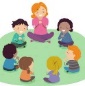 LITERACY- ReadingListen to the story ‘This is the bear and the picnic lunch’.  https://youtu.be/LHNYUw0xAGACHILD INITIATED LEARNINGThe children can choose their own toy/learning activity. For example Jigsaws, drawing, painting, reading, role play, purple mash etc.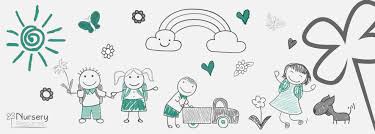 MOVEMENT BREAKS BETWEEN ACITIVITIESChildren copy the actions to the songs using The Learning Station. Dancing Robots- https://www.youtube.com/watch?v=hpLULy-gjyc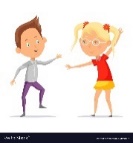 FAVOURITE STORYCan they copy any animal noises? Can they describe the setting and character?Can they join in with repeated phrases?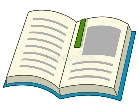 STORY TIME JOIN MICROSOFT TEAMS FOR A GROUP STORY. TuesdayJOIN MICROSOFT TEAMS FOR SESSION WELCOMEDays of the week &Weather song.EAD & UTW- Changes, similarities and differences. LO: To learn about different fruits and vegetables. After you’ve listened to the book can you find some healthy food to take on your indoor picnic? Watch the video on how to make a silly face out of fruit and vegetables.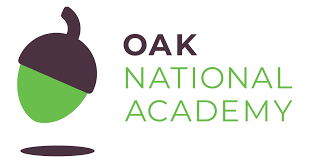 LINK-https://classroom.thenational.academy/lessons/to-learn-about-different-fruits-and-vegetables-6rwpct?from_query=healthy+eatingCHILD INITIATED LEARNINGThe children can choose their own toy/learning activity. For example Jigsaws, drawing, painting, reading, role play, purple mash etc.MOVEMENT BREAKS BETWEEN ACITIVITIESChildren copy the actions to the songs using The Learning Station. Move with me-https://www.youtube.com/watch?v=JoF_d5sgGgcNURSERY RHYMESNursery rhymes- https://www.bbc.co.uk/teach/school-radio/nursery-rhymes-songs-index/zhwdgwxCan they sing along with their favourite Nursery rhymes? Can they sing a favourite Nursery rhyme independently? Can they add actions to the Nursery rhymes?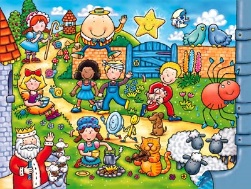 STORY TIME Choose your favourite story to read with your family. WednesdayJOIN MICROSOFT TEAMS FOR SESSION WELCOMEDays of the week &Weather song.MATHS - TEN TOWNListen to Eric Eight’s story and song. (Use log in details that have been sent over Purple Mash email). https://www.tentown.co.uk/sign_in.phpEric Eight had 8 favourite sports. Can you talk about 8 favourite things you like to do? Why don’t you have a go at writing the number 8, you could use your finger to write the number in flour or sugar so it looks like Eric Eight is in the snow. Remember the rhyme: “All the way round, don’t you stop, not until you’re back to the top”. 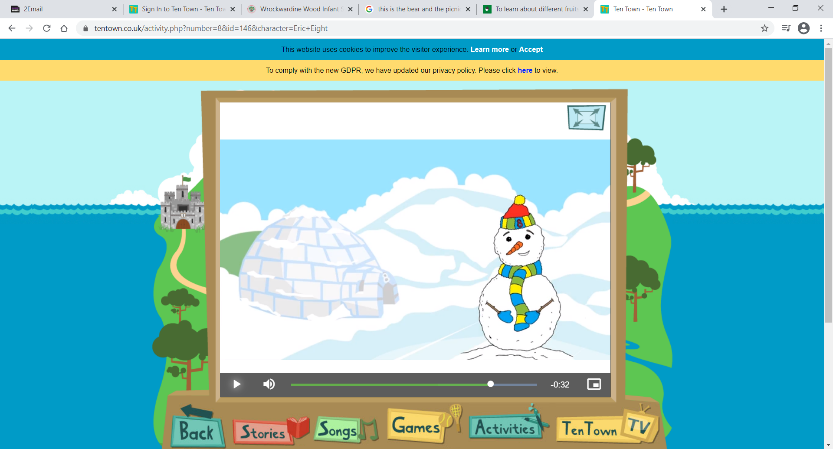 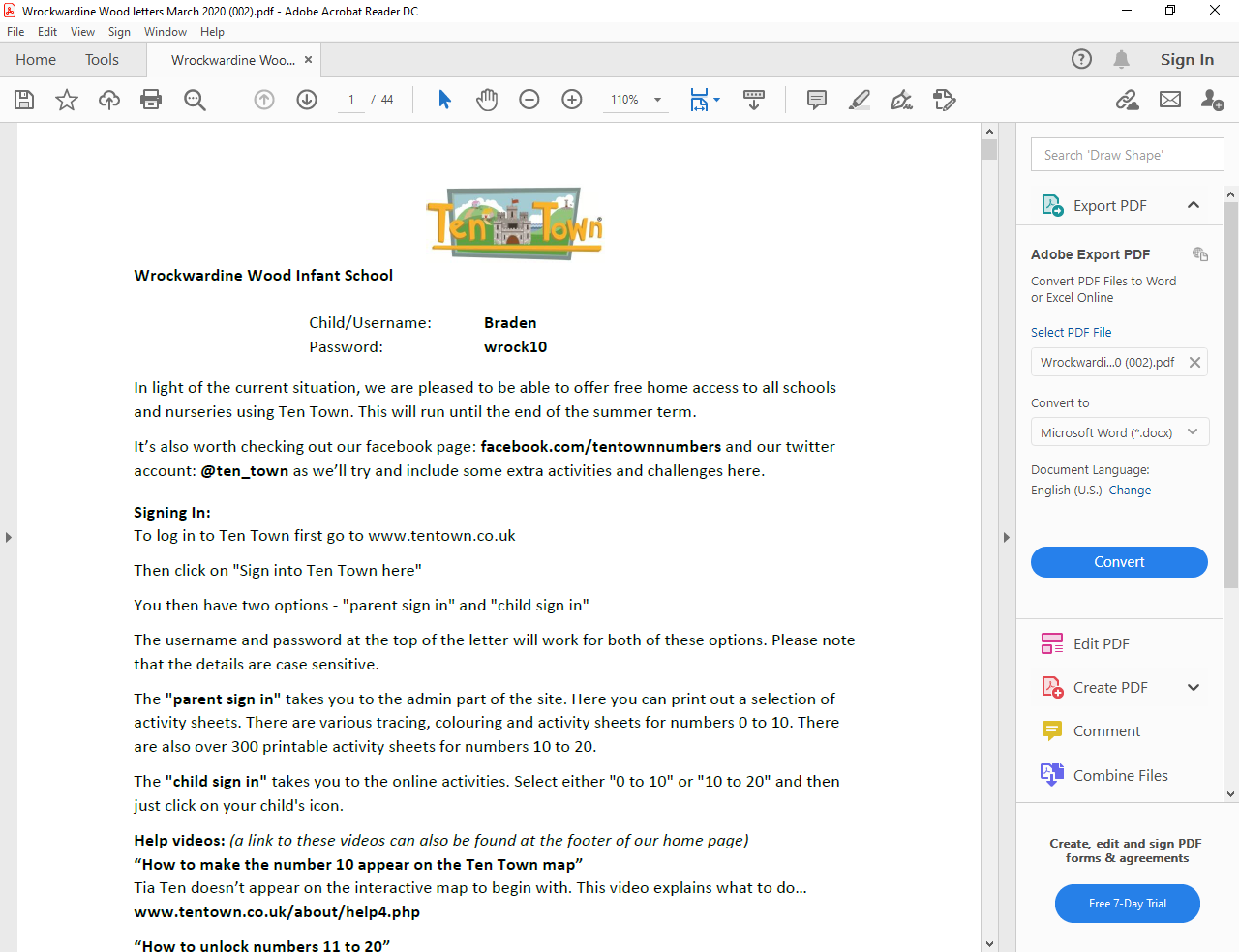 CHILD INITIATED LEARNINGThe children can choose their own toy/learning activity. For example Jigsaws, drawing, painting, reading, role play, purple mash etc.MOVEMENT BREAKS BETWEEN ACITIVITIESChildren copy the actions to the songs using The Learning Station. Happy Dance- https://www.youtube.com/watch?v=cQ6BPWyIueQ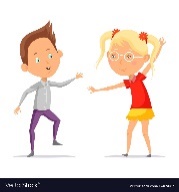 ALLITERATIONPlay the Super Smoothie game finding all of the pictures that start with the ‘p’ sound. Put all the pictures that start with a ‘p’ into the blender to make the smoothie for the hippo!LINK-  https://www.phonicsplay.co.uk/resources/phase/1/super-smoothie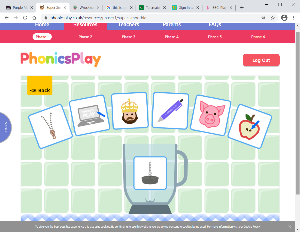 STORY TIME Choose your favourite story to read with your family. ThursdayJOIN MICROSOFT TEAMS FOR SESSION WELCOMEDays of the week &Weather song.MATHS- SHAPEDuring lunchtime, pretend to be the bear from the story and have a picnic. What food will you eat on your picnic? Can you find any shapes in your food?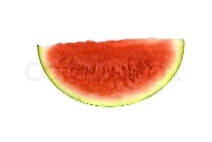 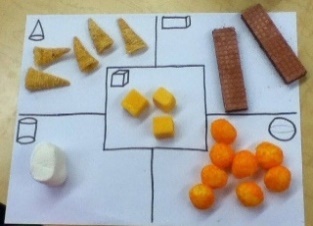 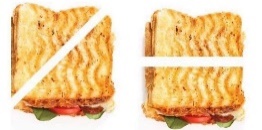 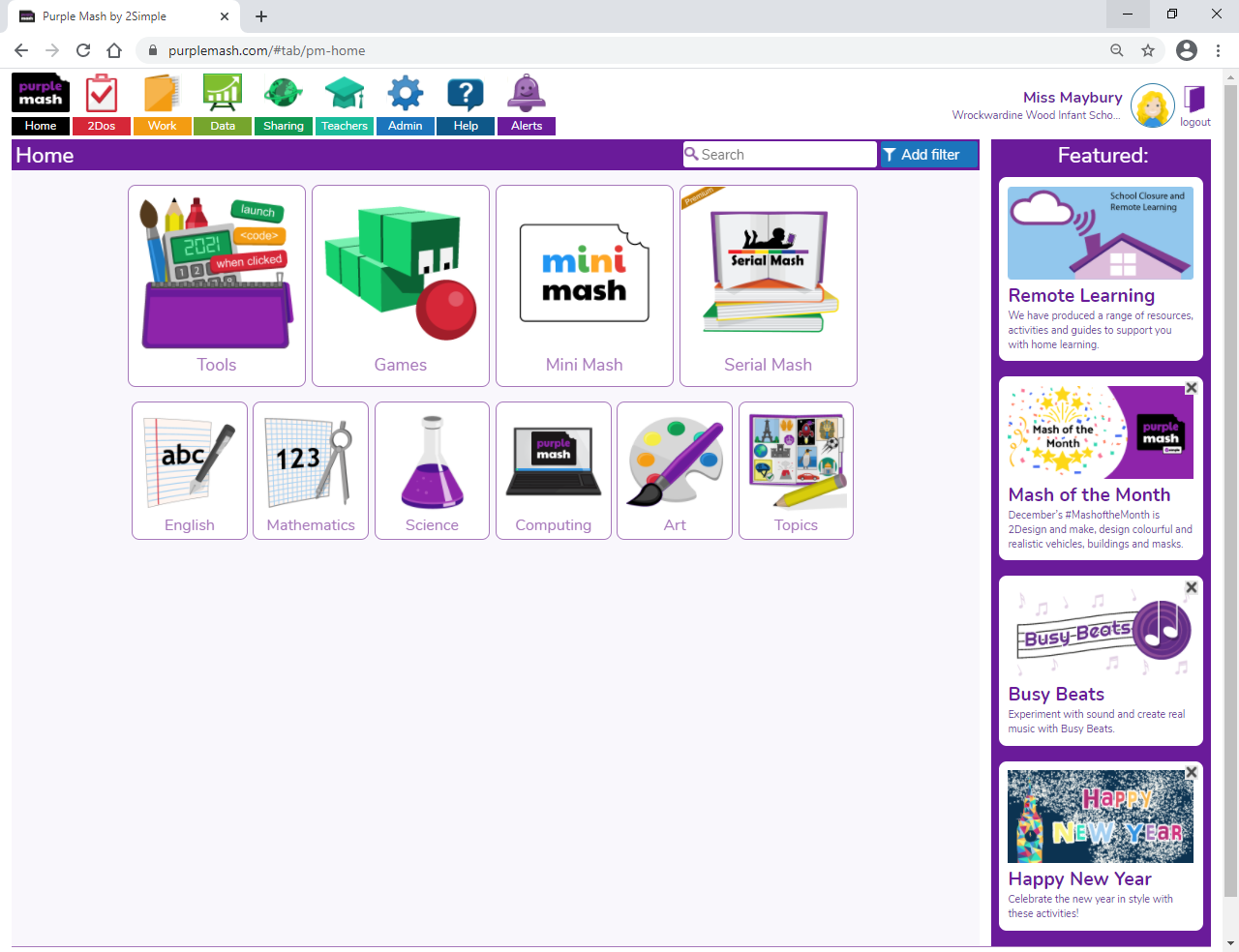 Once you have finished your picnic, log into Purple Mash and complete the 2do that has been assigned to design a tasty meal for the bear from our story. CHILD INITIATED LEARNINGThe children can choose their own toy/learning activity. For example Jigsaws, drawing, painting, reading, role play, purple mash etc.MOVEMENT BREAKS BETWEEN ACITIVITIESChildren copy the actions to the songs using The Learning Station. Dr Knickerbocker-https://www.youtube.com/watch?v=5L40pXuNawYALLITERATIONWatch the video to find different words that start with the same letter sounds.What can you find around your house that starts with the same sound?  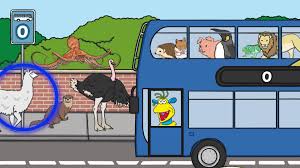 LINK-https://youtu.be/HDX7bYiiBPgJOIN TEAMS FOR SHOW AND TELLFridayJOIN MICROSOFT TEAMS FOR SESSION WELCOMEDays of the week &Weather song.PHYSICAL DEVELOPMENTWarm up-Listen and join in with:Funky Monkey-https://www.youtube.com/watch?v=U9aBYLRhFW8Bend & Stretch-https://www.youtube.com/watch?v=S3UwfdiyApIDo they notice anything different about themselves after warming up? (Feeling hot, red cheeks and heart beating faster). Andy’s Wild Workouts-Can you copy Andy’s actions?Can you make up your own actions for one of the animals? LINK- https://www.bbc.co.uk/iplayer/episode/p06tmry2/andys-wild-workouts-series-1-9-the-undergrowthCHILD INITIATED LEARNINGThe children can choose their own toy/learning activity. For example Jigsaws, drawing, painting, reading, role play, purple mash etc.MOVEMENT BREAKS BETWEEN ACITIVITIESChildren copy the actions to the songs using The Learning Station. Hokey Pokey-https://www.youtube.com/watch?v=iZinb6rVozcLETTERS AND SOUNDS Watch the video about the sound ‘p’. Can you hear the letter ‘p’ in any of the words? LINK-https://youtu.be/ejcsU9MfFkoHere are some phonics resources on Purple Mash and Phonics Play to support learning ‘satpin’ and Phase 2 phonics. https://www.purplemash.com/#tab/pm-home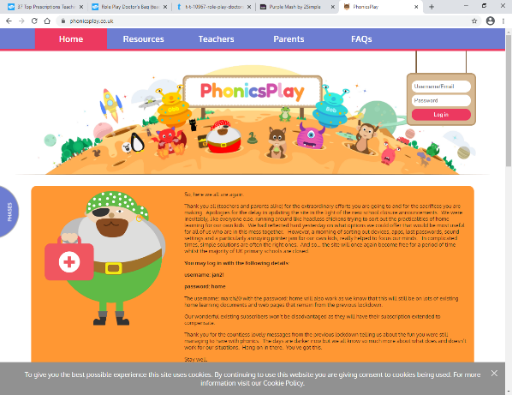 https://www.phonicsplay.co.uk/ STORY TIME Choose your favourite story to read with your family. 